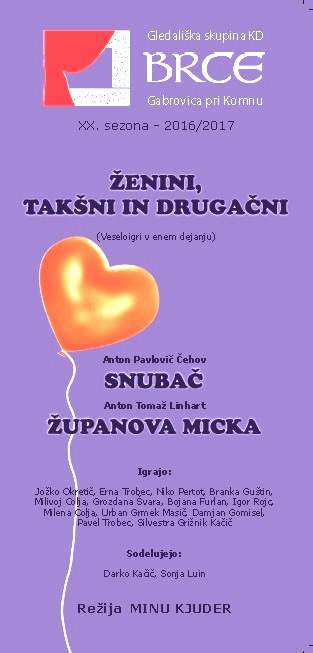 Turistično Društvo KOLOVRATLIGVabi na ogled komedije vizvedbi Gledališke skupineBRCEV nedeljo, 2.4.17 ob 17h,Kulturni dom LigVstopnina 5€Vabljeni !